Publicado en Madrid el 14/01/2020 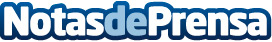 Cerrajeros independientes se unen para prevenir estafas dentro de su sectorProfesionales de Almeria, Murcia, Bilbao y Santander advierten que los trabajos realizados por estafadores y cerrajeros no lícitos están aumentando en todo el paísDatos de contacto:raul656983908Nota de prensa publicada en: https://www.notasdeprensa.es/cerrajeros-independientes-se-unen-para Categorias: Bricolaje Andalucia País Vasco Cantabria Murcia Consumo http://www.notasdeprensa.es